ТГУ выходит на новый уровень цифровизацииВ опорном Тольяттинском государственном университете (ТГУ) открылся Центр прикладного анализа данных. Начало его работы ознаменовалось проведением Школы по прикладному анализу данных Университетского консорциума исследователей больших данных. Проекты, разработанные на Школе, лягут в основу стратегии развития вуза, с которой ТГУ намерен участвовать в Программе стратегического академического лидерства (ПСАЛ)*.В рамках двухдневной Школы административные сотрудники и преподаватели опорного вуза проработали 8 проектов в области прикладного анализа данных. За основу были взяты три направления: управление университетом на основе данных, большие данные в образовании и большие данные в прикладных научных исследованиях. Теперь в эту работу включаются все подразделения ТГУ, а Центр прикладного анализа данных будет обеспечивать инженерную и технологическую поддержку.– Центр, как отдельная междисциплинарная структура, будет оказывать существенную помощь вузу в продвижении разного вида проектов: общественно-значимых, тех, которые смогут зарабатывать деньги, и таких, которые выливаются в хорошие научные статьи, – поясняет Михаил Мягков, председатель совета Консорциума, научный руководитель Центра прикладного анализа больших данных Томского госуниверситета, профессор университета штата Орегон (США). – Для выхода на следующий уровень цифровизации университета, использования данных и цифровых технологий создание такого центра является необходимой составляющей. Этот Центр входит, как ключ в замок, в Программу стратегического академического лидерства. Сейчас в Тольяттинском госуниверситете разрабатывается новая стратегия развития до 2030 года, с которой вуз намерен участвовать в Программе стратегического академического лидерства. Создание Центра должно повысить конкурентоспособность ТГУ в конкурсе. – Если мы говорим про цифровой университет, то у ТГУ колоссальный успех с Росдистантом (проект онлайн-обучения «Росдистант», – Прим. ред.), который во многом является визитной карточкой университета, – уверен Михаил Мягков. – Я не знаю ни одного другого вуза, который с аналогичными ресурсами способен реализовать такой эффективно работающий проект. Вы только подумайте, сколько данных вокруг Росдистанта и насколько важно эти данные правильно анализировать.  Через создаваемый Центр прикладного анализа ТГУ сможет пользоваться инфраструктурой и ресурсами университетского консорциума исследователей больших данных для реализации выбранных направлений своего развития. Этот консорциум создан в 2019 году по инициативе Томского государственного университета и на данный момент в нём 28 вузов, включая ТГУ.– Мы вошли в Консорциум больших данных задолго до того, как появилась ПСАЛ, – поясняет ректор ТГУ Михаил Криштал. – Вошли для того, чтобы научиться анализировать данные, которые возникают как цифровой след в результате работы студентов, преподавателей, сотрудников в рамках нашей системы дистанционного обучения «Росдистант». Темы, которые мы обсудили в рамках Школы, – это то, без чего сейчас в принципе невозможно управлять университетом, невозможно управлять онлайн-обучением и вообще достаточно сложно ориентироваться в повседневной жизни. Эти темы так или иначе будут и в нашей программе развития до 2030 года, которую мы представим на конкурс ПСАЛ. Без этого мы просто не сможем развиваться. *ПСАЛ – федеральная программа, инициированная Министерством науки и высшего образования РФ. Она направлена на обеспечение конкурентоспособности на глобальных рынках научно-исследовательских и опытно-конструкторских работ, инноваций и образования – с одной стороны, и на решение национальных задач пространственного и отраслевого развития – с другой. ПСАЛ пришёл на смену сразу трём программам. Проект «5-100», направленный на повышение глобальной конкурентоспособности российских университетов, заканчивается в 2020 году. В этом же году завершается десятилетний период, на который присваивался статус «национальный исследовательский университет», а в 2021 году – программа поддержки опорных университетов.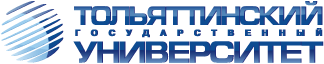 ТольяттиБелорусская, 148 8482 54-64-148 8482 53-93-92press.tgu@yandex.ru